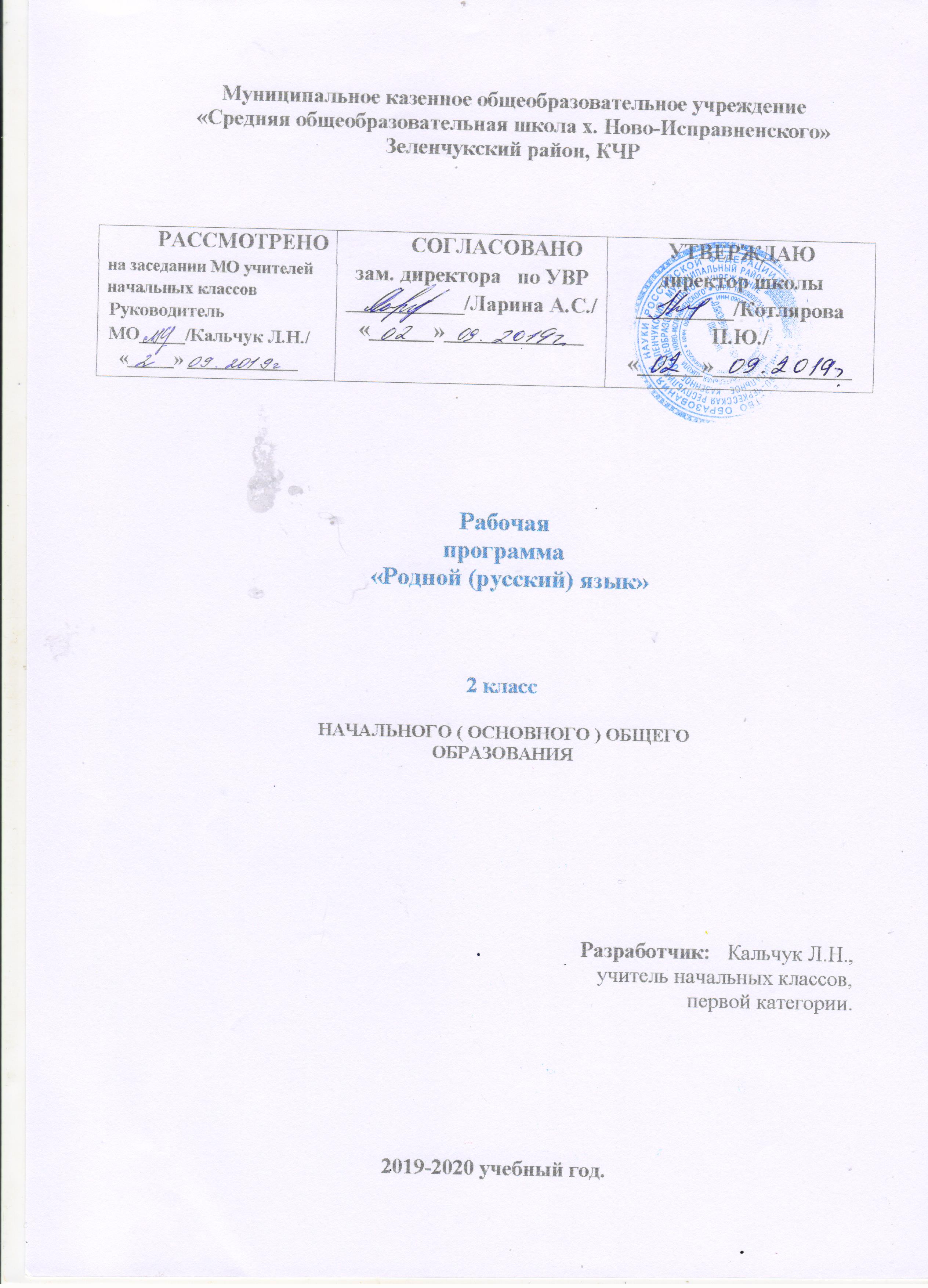 Пояснительная запискаПрограмма учебного предмета «Русский родной язык» разработана в соответствии с  федеральным государственным образовательным стандартом начального общего образования наряду с изучением обязательного курса русского языка предусмотрено изучение русского языка как родного языка обучающихся на основе авторской программы О.М.Александровой.Содержание программы ориентировано на сопровождение основного курса русского языка, обязательного для изучения во всех школах Российской Федерации, и направлено на достижение результатов освоения основной образовательной программы начального общего образования по русскому языку, заданных соответствующим федеральным государственным образовательным стандартом. В то же время цели курса русского родного языка в рамках образовательной области «Родной язык и литературное чтение на родном языке» имеют свою специфику, обусловленную дополнительным характером курса, а также особенностями функционирования русского языка в разных регионах Российской Федерации.В соответствии с этим курс русского родного языка направлен на достижение следующих целей:расширение представлений о русском языке как духовной,нравственной и культурной ценности народа; осознание национального своеобразия русского языка; формирование познавательного интереса, любви, уважительного отношения к русскому языку, а через него - к родной культуре; воспитание уважительного отношения к культурам и языкам народов России; овладение культурой межнационального общения; формирование первоначальных представлений о национальной специфике языковых единиц русского языка (прежде всего лексических и фразеологических единиц с национально-культурной семантикой), об основных нормах русского литературного языка и русском речевом этикете;совершенствование умений наблюдать за функционированиемязыковых единиц, анализировать и классифицировать их, оценивать их с точки зрения особенностей картины мира, отражённой в языке;совершенствование умений работать с текстом, осуществлятьэлементарный информационный поиск, извлекать и преобразовывать необходимую информации совершенствование коммуникативных умений и культуры речи, обеспечивающих владение русским литературным языком в разных ситуациях его использования; обогащение словарного запаса и грамматического строя речи; развитие потребности к речевому самосовершенствованию;приобретение практического опыта исследовательской работы по русскому языку, воспитание самостоятельности в приобретении знаний.Место учебного предмета «Русский родной язык» в учебном планеПрограмма по русскому родному языку составлена на основе требований к предметным результатам освоения основной образовательной программы, представленной в федеральном государственном образовательном стандарте начального общего образования, и рассчитана на общую учебную нагрузку в объёме 270 часа (66 часа в 1-м классе, по 68 часов во 2 - 4-м классе).Общая характеристика учебного предмета «Русский родной язык»Русский язык является государственным языком Российской Федерации, средством межнационального общения и объединения народов России. Изучение русского языка и владение им - могучее средство приобщения к духовному богатству русской культуры и литературы, основной путь приобщения к культурно-историческому опыту человечества. Одновременно с этим русский язык является родным языком русского народа, основой его духовной культуры. Родной язык связывает поколения, обеспечивает преемственность и постоянное обновление национальной культуры.Родной язык, выполняя свои базовые функции общения и выражения мысли, обеспечивает межличностное и социальное взаимодействие людей, участвует в формировании самосознания и мировоззрения личности, является важнейшим средством хранения и передачи информации,  культурных традиций и истории. Высокий уровень владения родным языком определяет способность аналитически мыслить, успешность в овладении способами интеллектуальной деятельности, умениями убедительно выражать свои мысли и точно понимать мысли других людей, извлекать и анализировать информацию из различных текстов. Как средство познания действительности русский родной язык обеспечивает развитие интеллектуальных и творческих способностей ребёнка, развивает его абстрактное мышление, память и воображение, формирует навыки самостоятельной учебной деятельности, самообразования и самореализации личности. Обучение русскому родному языку совершенствует нравственную и коммуникативную культуру ученика.Содержание курса «Русский родной язык» направлено на удовлетворение потребности обучающихся в изучении родного языка как инструмента познания национальной культуры и самореализации в ней. Учебный предмет «Русский родной язык» не ущемляет права тех обучающихся, которые изучают иные (не русский) родные языки, поэтому учебное время, отведённое на изучение данной дисциплины, не может рассматриваться как время для углублённого изучения основного курса «Русский язык».В содержании курса «Русский родной язык» предусматривается расширение сведений, имеющих отношение не к внутреннему системному устройству языка, а к вопросам реализации языковой системы в речи, внешней стороне существования языка: к многообразным связям русского языка с цивилизацией и культурой, государством и обществом. Программа учебного предмета отражает социокультурный контекст существования русского языка, в частности те языковые аспекты, которые обнаруживают прямую, непосредственную культурно-историческую обусловленность.Важнейшими задачами курса являются приобщение обучающихся к фактам русской языковой истории в связи с историей русского народа, формирование первоначальных представлений младших школьников о сходстве и различиях русского и других языков в контексте богатства и своеобразия языков, национальных традиций и культур народов России и мира; расширение представлений о русской языковой картине мира, о национальном языке как базе общезначимых нравственно-интеллектуальных ценностей, поведенческих стереотипов и т. п., что способствует воспитанию патриотического чувства, гражданственности, национального самосознания и уважения к языкам и культурам других народов нашей страны и мира.Содержание курса направлено на формирование представлений о языке как живом, развивающемся явлении, о диалектическом противоречии подвижности и стабильности как одной из основных характеристик литературного языка.Программой предусматривается расширение межпредметного взаимодействия в обучении русскому родному языку не только в филологических образовательных областях, но и во всём комплексе изучаемых дисциплин естественно-научного и гуманитарного циклов.Основные содержательные линии программы учебного предмета«Русский родной язык»Как курс, имеющий частный характер, школьный курс русского родного языка опирается на содержание основного курса, представленного в образовательной области «Русский язык и литературное чтение», сопровождает и поддерживает его. Основные содержательные линии настоящей программы соотносятся с основными содержательными линиями основного курса русского языка в начальной школе, но не дублируют их и имеют преимущественно практико-ориентированный характер.Целевыми установками данного курса являются:совершенствование у младших школьников как носителей языка способности ориентироваться в пространстве языка и речи, развитие языковой интуиции;изучение исторических фактов развития языка;расширение представлений о различных методах познания языка (учебное лингвистическое мини-исследование, проект, наблюдение, анализ и т. п.);включение учащихся в практическую речевую деятельность.В соответствии с этим в программе выделяются следующие блоки.Первый блок - «Русский язык: прошлое и настоящее» - включает содержание, обеспечивающее расширение знаний об истории русского языка, о происхождении слов, об изменениях значений общеупотребительных слов. Данный блок содержит сведения о взаимосвязи языка и истории, языка и культуры народа, сведения о национально-культурной специфике русского языка, об общем и специфическом в языках и культурах русского и других народов России и мира.Второй блок - «Язык в действии» - включает содержание, обеспечивающее наблюдение за употреблением языковых единиц, развитие базовых умений и навыков использования языковых единиц в учебных и практических ситуациях; формирование первоначальных представлений о нормах современного русского литературного языка, развитие потребности обращаться к нормативным словарям современного русского литературного языка и совершенствование умений пользоваться словарями. Данный блок ориентирован на практическое овладение культурой речи: практическое освоение норм современного русского литературного языка (в рамках изученного); развитие ответственного и осознанного отношения к использованию русского языка во всех сферах жизни.Третий блок - «Секреты речи и текста» - связан с совершенствованием четырёх видов речевой деятельности в их взаимосвязи, развитием коммуникативных навыков младших школьников (умениями определять цели общения, адекватно участвовать в речевом общении); расширением практики применения правил речевого этикета. Одним из ведущих содержательных центров данного блока является работа с текстами: развитие умений понимать, анализировать предлагаемые тексты и создаватьсобственные тексты разных функционально-смысловых типов, жанров, стилистической принадлежности.Требования к результатам освоения основной образовательной программы начального общего образования по русскому родному языкуИзучение предметной области «Родной язык и литературное чтение на родном языке» должно обеспечивать:воспитание ценностного отношения к родному языку как отражению культуры, включение учащихся в культурно-языковое пространство русского народа, осмысление красоты и величия русского языка;приобщение к литературному наследию русского народа;обогащение активного и пассивного словарного запаса, развитие у обучающихся культуры владения родным языком во всей полноте его функциональных возможностей в соответствии с нормами устной и письменной речи, правилами речевого этикета;расширение знаний о родном языке как системе и как развивающемся явлении, формирование аналитических умений в отношении языковых единиц и текстов разных функционально-смысловых типов и жанров.Результаты изучения учебного предмета «Русский родной язык» на уровне начального общего образования должны быть ориентированы на применение знаний, умений и навыков в учебных ситуациях и реальных жизненных условиях и отражать:Понимание взаимосвязи языка, культуры и истории народа: осознание роли русского родного языка в постижении культуры своего народа; осознание языка как развивающегося явления, связанного с историей народа; осознание национального своеобразия, богатства, выразительности русского языка; распознавание слов с национально-культурным компонентом значения (лексика, связанная с особенностями мировосприятия и отношениями между людьми; слова, обозначающие предметы и явления традиционного русского быта; фольклорная лексика); понимание традиционных русских сказочных образов, понимание значения эпитетов и сравнений и особенностей их употребления в произведениях устного народного творчества и произведениях детской художественной литературы; правильное уместное употребление эпитетов и сравнений в речи; понимание значения фразеологических оборотов, отражающих русскую культуру, менталитет русского народа, элементы русского традиционного быта; уместное употребление их в современных ситуациях речевого общения (в рамках изученного); понимание значений русских пословиц и поговорок, крылатых выражений; правильное их употребление в современных ситуациях речевого общения (в рамках изученного); понимание значений устаревших слов с национально-культурным компонентом (в рамках изученного).Овладение основными нормами русского литературного языка (орфоэпическими, лексическими, грамматическими, стилистическими), приобретение опыта использования языковых норм в речевой практике: осознание важности соблюдения норм современного русского литературного языка для культурного человека; соотнесение собственной и чужой речи с нормами современного русского литературного языка (в рамках изученного); соблюдение на письме и в устной речи норм современного русского литературного языка (в рамках изученного); обогащение активного и пассивного словарного запаса, расширениеобъёма используемых в речи языковых средств для свободного выражения мыслей и чувств на родном языке адекватно ситуации и стилю общения;соблюдение основных орфоэпических и акцентологических норм современного русского литературного языка: произношение слов с правильным ударением (расширенный перечень слов); осознание смыслоразличительной роли ударения на примере омографов;соблюдение основных лексических норм современного русского литературного языка: выбор из нескольких возможных слов того слова, которое наиболее точно соответствует обозначаемому предмету или явлению реальной действительности; проведение синонимических замен с учётом особенностей текста; выявление и исправление речевых ошибок в устной речи; редактирование письменного текста с целью исправления речевых ошибок или с целью более точной передачи смысла;соблюдение основных грамматических норм современного русского литературного языка: употребление отдельных грамматических форм имён существительных: словоизменение отдельных форм множественного числа имён существительных; употребление отдельных глаголов в форме 1-го лица единственного числа настоящего и будущего времени, замена синонимическими конструкциями отдельных глаголов, у которых нет формы 1 -го лица единственного числа настоящего и будущего времени; выявление и исправление в устной речи типичных грамматических ошибок, связанных с нарушением согласования именисуществительного и имени прилагательного в числе, роде, падеже; нарушением координации подлежащего и сказуемого в числе, роде (если сказуемое выражено глаголом в форме прошедшего времени);редактирование письменного текста с целью исправления грамматических ошибок;соблюдение основных орфографических и пунктуационных норм современного русского литературного языка (в рамках изученного в основном курсе):соблюдение изученных орфографических норм при записи собственного текста;соблюдение изученных пунктуационных норм при записи собственного текста;совершенствование умений пользоваться словарями: использование учебных толковых словарей для определения лексического значения слова, для уточнения нормы формообразования; использование учебных фразеологических словарей, учебных словарей синонимов и антонимов для уточнения значения слова и в процессе редактирования текста; использование учебного орфоэпического словаря для определения нормативного произношения слова, вариантов произношения; использование учебных словарей для уточнения состава слова; использование учебных этимологических словарей для уточнения происхождения слова; использование орфографических словарей для определения нормативного написания слов.Совершенствование различных видов устной и письменной речевой деятельности (говорения и слушания, чтения и письма), соблюдение норм речевого этикета: владение различными приёмами слушания научно-познавательных ихудожественных текстов об истории языка и культуре русского народа; владение различными видами чтения (изучающим и поисковым) научно-познавательных и художественных текстов об истории языка и культуре русского народа; чтение и смысловой анализ фольклорных и художественных текстов или их фрагментов (народных и литературных сказок, рассказов, загадок, пословиц, притч и т. п.), определение языковых особенностей текстов; умение анализировать информацию прочитанного и прослушанного текстов:	отделять главные факты от второстепенных, выделять наиболее существенные факты, устанавливать логическую связь между фактами; умение соотносить части прочитанного или прослушанного текста: устанавливать причинно-следственные отношения этих частей, логические связи между абзацами текста; составлять план текста, не разделённого на абзацы; приводить объяснения заголовка текста; владеть приёмами работы с примечаниями к тексту; умение осуществлять информационную переработку прослушанного или прочитанного текста: пересказ с изменением лица; уместное использование коммуникативных приёмов устного общения: убеждение, уговаривание, похвала, просьба, извинение, поздравление; уместное использование коммуникативных приёмов диалога (начало и завершение диалога и др.), владение правилами корректного речевого поведения в ходе диалога; умение строить устные сообщения различных видов: развёрнутый ответ, ответ-добавление, комментирование ответа или работы одноклассника, мини-доклад; создание текстов-рассуждений с использованием различных способов аргументации;создание текстов-повествований (например, заметки о посещении музеев, о путешествии по городам; об участии в народных праздниках; об участии в мастер-классах, связанных с народными промыслами); создание текста как результата собственного мини-исследования; оформление сообщения в письменной форме и представление его в устной форме;оценивание устных и письменных речевых высказываний с точки зрения точного, уместного и выразительного словоупотребления; редактирование собственных текстов с целью совершенствования их содержания и формы; сопоставление чернового и отредактированного текстов;соблюдение основных норм русского речевого этикета: соблюдение принципов этикетного общения, лежащих в основе русского речевого этикета; различение этикетных форм обращения в официальной и неофициальной речевой ситуации.Содержание учебного предмета «Русский родной язык» Первый год обучения (66 ч)Раздел 1. Русский язык: прошлое и настоящее Сведения об истории русской письменности: как появились буквы современного русского алфавита.Особенности оформления книг в Древней Руси: оформление красной строки и заставок.Практическая работа. Оформление буквиц и заставок.Слова, обозначающие предметы традиционного русского быта:дом в старину: что как называлось (изба, терем, хоромы, горница, светлица, светец, лучина и т. д.);как называлось то, во что одевались в старину (кафтан, кушак, рубаха, сарафан, лапти и т. д.).Имена в малых жанрах фольклора (в пословицах, поговорках, загадках, прибаутках).Проектное задание. Словарь в картинках.Раздел 2. Язык в действии (10 ч)Как нельзя произносить слова (пропедевтическая работа по предупреждению ошибок в произношении слов).Смыслоразличительная роль ударения.Звукопись в стихотворном художественном тексте.Наблюдение за сочетаемостью слов (пропедевтическая работа по предупреждению ошибок в сочетаемости слов).Раздел 3. Секреты речи и текста (9 ч)Секреты диалога: учимся разговаривать друг с другом и со взрослыми. Диалоговая форма устной речи. Стандартные обороты речи для участия в диалоге (Как вежливо попросить? Как похвалить товарища? Как правильно поблагодарить?). Цели и виды вопросов (вопрос-уточнение, вопрос как запрос на новое содержание).Резерв учебного времени - 2 ч.Второй год обучения (68 ч)Раздел 1. Русский язык: прошлое и настоящее (25 ч)Слова, называющие игры, забавы, игрушки (например, городки, салочки, салазки, санки, волчок, свистулька).Слова, называющие предметы традиционного русского быта:слова, называющие домашнюю утварь и орудия труда (например, ухват, ушат, ступа, плошка, крынка, ковш, решето, веретено, серп, коса, плуг); слова, называющие то, что ели в старину (например, тюря, полба, каша, щи, похлёбка, бублик, ватрушка, калач, коврижка): какие из них сохранились до нашего времени;слова, называющие то, во что раньше одевались дети (например, шубейка, тулуп, шапка, валенки, сарафан, рубаха, лапти).Пословицы, поговорки, фразеологизмы, возникновение которых связано с предметами и явлениями традиционного русского быта: игры, утварь, орудия труда, еда, одежда (например, каши не сваришь, ни за какие коврижки). Сравнение русских пословиц и поговорок с пословицами и поговорками других народов. Сравнение фразеологизмов, имеющих в разных языках общий смысл, но различную образную форму (например, ехать в Тулу со своим самоваром (рус.); ехать в лес с дровами (тат.)).Проектное задание. Словарь «Почему это так называется?».Раздел 2. Язык в действии (15 ч)Как правильно произносить слова (пропедевтическая работа по предупреждению ошибок в произношении слов в речи).Смыслоразличительная роль ударения. Наблюдение за изменением места ударения в поэтическом тексте. Работа со словарём ударений.Практическая работа. Слушаем и учимся читать фрагменты стихов и сказок, в которых есть слова с необычным произношением и ударением.Разные способы толкования значения слов. Наблюдение за сочетаемостью слов.Совершенствование орфографических навыков.Раздел 3. Секреты речи и текста (25 ч)Приёмы общения: убеждение, уговаривание, просьба, похвала и др., сохранение инициативы в диалоге, уклонение от инициативы, завершен диалога и др. (например, как правильно выразить несогласие; как убедить товарища).Особенности русского речевого этикета. Устойчивые этикетные выражения в учебно-научной коммуникации: формы обращения; использование обращения ты и вы.Устный ответ как жанр монологической устной учебно-научной речи. Различные виды ответов:  развёрнутый ответ, ответ-добавление (напрактическом уровне).Связь предложений в тексте. Практическое овладение средствами связи: лексический повтор, местоименный повтор.Создание текстов-повествований:	заметки о посещении музеев;повествование об участии в народных праздниках.Создание текста: развёрнутое толкование значения слова.Резерв учебного времени - 3 ч.Третий год обучения (68 ч)Раздел 1. Русский язык: прошлое и настоящее (25 ч)Слова, связанные с особенностями мировосприятия и отношений между людьми (например, правда - ложь, друг - недруг, брат - братство - побратим).Слова, называющие природные явления и растения (например, образные названия ветра, дождя, снега; названия растений).Слова, называющие предметы и явления традиционной русской культуры: слова, называющие занятия людей (например, ямщик, извозчик, коробейник, лавочник).Слова, обозначающие предметы традиционной русской культуры: слова,называющие музыкальные инструменты (например, балалайка, гусли, гармонь).Русские традиционные сказочные образы, эпитеты и сравнения(например, Снегурочка, дубрава, сокол, соловей, зорька, солнце и т. п.): уточнение значений, наблюдение за использованием в произведениях фольклора и художественной литературы.Названия старинных русских городов, сведения о происхождении этих названий.Проектные задания. Откуда в русском языке эта фамилия? История моего имени и фамилии (приобретение опыта поиска информации о происхождении слов).Раздел 2. Язык в действии (15 ч)Как правильно произносить слова (пропедевтическая работа по предупреждению ошибок в произношении слов в речи).Многообразие суффиксов, позволяющих выразить различные оттенки значения и различную оценку, как специфическая особенность русского языка (например, книга, книжка, книжечка, книжица, книжонка, книжища; заяц, зайчик, зайчонок, зайчишка, заинька и т. п.) (на практическом уровне).Специфика грамматических категорий русского языка (например, категории рода, числа имён существительных). Практическое овладение нормами употребления отдельных грамматических форм имён существительных (например, форм родительного падежа множественного числа). Практическое овладение нормами правильного и точного употребления предлогов с пространственным значением, образования предложно-падежных форм существительных. Существительные, имеющие только форму единственного или только форму множественного числа (в рамках изученного).Совершенствование навыков орфографического оформления текста.Раздел 3. Секреты речи и текста (25 ч)Особенности устного выступления.Создание текстов-повествований: о путешествии по городам; об участии в мастер-классах, связанных с народными промыслами.Создание текстов-рассуждений с использованием различных способов аргументации (в рамках изученного).Редактирование предложенных текстов с целью совершенствования их содержания и формы (в пределах изученного в основном курсе).Языковые особенности текстов фольклора и художественных текстов или их фрагментов (народных и литературных сказок, рассказов, загадок, пословиц, притч и т. п.).Резерв учебного времени - 3 ч.Четвёртый год обучения (34 ч)Раздел 1. Русский язык: прошлое и настоящее (12 ч)Слова, связанные с качествами и чувствами людей (например, добросердечный, доброжелательный, благодарный, бескорыстный); слова, связанные с обучением.Слова, называющие родственные отношения (например, матушка, батюшка, братец, сестрица, мачеха, падчерица).Пословицы, поговорки и фразеологизмы, возникновение которых связано с качествами, чувствами людей, с учением, с родственными отношениями (например, от корки до корки; вся семья вместе, так и душа на месте; прописать ижицу и т. д.). Сравнение с пословицами и поговорками других народов. Сравнение фразеологизмов, имеющих в разных языках общий смысл, но различную образную форму.Русские традиционные эпитеты: уточнение значений, наблюдение за использованием в произведениях фольклора и художественной литературы.Лексика, заимствованная русским языком из языков народов России и мира. Русские слова в языках других народов.Проектные задания. Откуда это слово появилось в русском языке? (Приобретение опыта поиска информации о происхождении слов.) Сравнение толкований слов в словаре В. И. Даля и современном толковом словаре. Русские слова в языках других народов.Раздел 2. Язык в действии (6 ч)Как правильно произносить слова (пропедевтическая работа по предупреждению ошибок в произношении слов в речи).Трудные случаи образования формы 1-го лица единственного числа настоящего и будущего времени глаголов (на пропедевтическом уровне). Наблюдение за синонимией синтаксических конструкций на уровне словосочетаний и предложений (на пропедевтическом уровне).История возникновения и функции знаков препинания (в рамках изученного). Совершенствование навыков правильного пунктуационного оформления текста.Раздел 3. Секреты речи и текста (12 ч)Правила ведения диалога: корректные и некорректные вопросы.Информативная функция заголовков. Типы заголовков.Составление плана текста,	не разделённого на	абзацы.Информационная переработка прослушанного или прочитанного текста: пересказ с изменением лица.Создание текста как результата собственной исследовательской деятельности.Оценивание устных и письменных речевых высказываний с точки зрения точного, уместного и выразительного словоупотребления. Редактирование предложенных и собственных текстов с целью совершенствования их содержания и формы; сопоставление чернового и отредактированного текстов. Практический опыт использования учебных словарей в процессе редактирования текста.Синонимия речевых формул (на практическом уровне).Резерв учебного времени 4 ч.ПРИМЕРНАЯ РАБОЧАЯ ПРОГРАММА. 2 КЛАСС (68 ч)Содержание учебного предметаРаздел 1. Русский язык: прошлое и настоящее (25 ч)Слова, называющие игры, забавы, игрушки (например, городки, салочки, салазки, санки, волчок, свистулька).Слова, называющие предметы традиционного русского быта: 1) слова, называющие домашнюю утварь и орудия труда (например, ухват, ушат, ковш, решето, сито); 2) слова, называющие то, что ели в старину (например, тюря, полба, каша, щи, похлёбка, бублик, ватрушка, калач, коврижка): какие из них сохранились до нашего времени; 3) слова, называющие то, во что раньше одевались дети (например, шубейка, тулуп, шапка, валенки, сарафан, рубаха, лапти).Пословицы, поговорки, фразеологизмы, возникновение которых связано с предметами и явлениями традиционного русского быта: игры, утварь, орудия труда, еда, одежда (например, каши не сваришь, ни за какие коврижки).Проектное задание. Почему это так называется?Раздел 2. Язык в действии (15 ч)Как правильно произносить слова (пропедевтическая работа по предупреждению ошибок в произношении слов в речи).Смыслоразличительная роль ударения. Наблюдение за изменением места ударения в поэтическом тексте. Работа со словарём ударений.Практическая работа. Слушаем и учимся читать фрагменты стихов и сказок, в которых есть слова с необычным произношением и ударением.Наблюдение за использованием в речи синонимов, антонимов, фразеологизмов. Сравнение русских пословиц и поговорок с пословицами и поговорками других народов. Сравнение фразеологизмов, имеющих в разных языках общий смысл, но различную образную форму. Разные способы толкования значения слов. Наблюдение за сочетаемостью слов.Совершенствование орфографических навыков.Раздел 3. Секреты речи и текста (25 ч)Приёмы общения: убеждение, уговаривание, просьба, похвала и др., сохранение инициативы в диалоге, уклонение от инициативы, завершение диалога и др. (например, как правильно выразить несогласие; как убедить товарища).Особенности русского речевого этикета. Устойчивые этикетные выражения в учебно-научной коммуникации:	формы обращения;использование обращения ты и вы.Устный ответ как жанр монологической устной учебно-научной речи. Различные виды ответов:	развёрнутый ответ, ответ-добавление (напрактическом уровне).Связь предложений в тексте. Практическое овладение средствами связи: лексический повтор, местоименный повтор.Создание текста: развернутое толкование значения слова.Создание текста-инструкции с опорой на предложенный текст. Создание текстов-повествований:	заметки о посещении музеев;повествование об участии в народных праздниках.Резерв учебного времени - 3 ч.Планируемые результаты освоения программы 2-го классаИзучение предмета «Русский родной язык» во 2-м классе должно обеспечивать достижение предметных результатов освоения курса в соответствии с требованиями Федерального государственного образовательного стандарта начального общего образования. Система планируемых результатов даёт представление о том, какими именно знаниями, умениями, навыками, а также личностными, познавательными, регулятивными и коммуникативными учебными действиями овладеют обучающиеся в ходе освоения содержания учебного предмета «Русский родной язык» во 2-м классе.Предметные результаты изучения учебного предмета «Русский родной язык» на уровне начального общего образования ориентированы на применение знаний, умений и навыков в учебных ситуациях и реальных жизненных условиях.В конце второго года изучения курса русского родного языка в начальной школе обучающийся научится: при реализации содержательной линии «Русский язык: прошлое и настоящее»:распознавать слова, обозначающие предметы традиционного русского быта (одежда, еда, домашняя утварь, детские забавы, игры, игрушки), понимать значение устаревших слов по указанной тематике; использовать словарные статьи учебного пособия для определения лексического значения слова;понимать значение русских пословиц и поговорок, связанных с изученными темами;понимать значения фразеологических оборотов, связанных с изученными темами; осознавать уместность их употребления в современных ситуациях речевого общения; при реализации содержательной линии «Язык в действии»: произносить слова с правильным ударением (в рамках изученного); осознавать смыслоразличительную роль ударения;проводить синонимические замены с учётом особенностей текста; пользоваться учебными толковыми словарями для определения лексического значения слова;пользоваться орфографическим словарём для определения нормативного написания слов;• при реализации содержательной линии «Секреты речи и текста»:различать этикетные формы обращения в официальной и неофициальной речевой ситуации;владеть правилами корректного речевого поведения в ходе диалога; использовать коммуникативные приёмы устного общения: убеждение, уговаривание, похвала, просьба, извинение, поздравление; использовать в речи языковые средства для свободного выражения мыслей и чувств на родном языке адекватно ситуации общения; владеть различными приёмами слушания научно-познавательных и художественных текстов об истории языка и о культуре русского народа;анализировать информацию прочитанного и прослушанного текста: отделять главные факты от второстепенных; выделять наиболее существенные факты; устанавливать логическую связь между фактами; создавать тексты-инструкции с опорой на предложенный текст; создавать тексты-повествования о посещении музеев, об участии в народных праздниках.Критерии оценивания Критериальное оценивание - это прежде всего коммуникация «ученик- ученик», содержанием которой является определение степени освоения того или иного умения. Роль учителя в таком оценивании существенно меняется: он только помогает ученикам удерживать основную цель коммуникации - оценивания - помочь однокласснику научиться лучше говорить, читать, писать, слушать. Именно одноклассники и учитель становятся своеобразным зеркалом, помогающим ученику увидеть, оценить свои усилия, обнаружить пробелы в своём опыте и понять, что делать дальше, чтобы улучшить результаты. А это означает, что ученик активно включается в своё обучение, у него существенно повышается мотивация.Для учителя критериальное оценивание - это: основа для оценки-поддержки учеников, а не жёсткий контроль; способ получить информацию о том, как учится каждый ученик (такая информация нужна для поиска наиболее эффективных методов обучения конкретного ученика, конкретного класса);возможность дать ученикам обратную связь в виде развёрнутого высказывания о том, как они осваивают содержание курса.Основная цель оценки - стимулировать осмысленное обсуждениеустного сообщения или письменного текста, дружеское взаимодействие в группе, поэтому на уроке сначала обсуждается то, что получилось хорошо, а критические замечания каждый стремится сделать в мягкой форме. Этому надо специально обучать детей, поэтому сначала учитель помогает формулировать «щадящие» высказывания, обращает внимание на самые удачные, постепенно дети смогут делать это сами.                                          Промежуточный и итоговый  контроль.Основным видом промежуточного и итогового контроля является представление учащимися подготовленных ими проектных заданий.  Проектные задания.й классКрасиво и крупно нарисуй на листе бумаги любую букву современного алфавита: у тебя должна получиться буквица. Это может быть первая буква твоего имени, фамилии или любая другая буква.й класс Подготовь сообщение «Секреты семейной кухни». Расспроси маму, бабушку или других родственников, есть ли в вашей семье какой-нибудь старинный рецепт приготовления горячего блюда. Запиши, в чём его особенность. Подготовь короткое сообщение «Музеи самоваров в России». Такие музеи есть в Туле, в Касимове, в Г ородце и других городах.й класс Подготовь небольшое сообщение «Петровские дубы». В России растёт несколько старинных дубов, которые называют петровскими. Сколько их? Где они растут? Почему так называются? Есть ли ещё дубы, которым даны чьи-то имена? Подготовь сообщение «Любимые места» о месте, в котором ты живёшь или в котором тебе пришлось побывать. Напиши, чем оно знаменито и чем дорого именно тебе.й класс Найди во фразеологическом словаре фразеологизмы со словами лиса, волк и собака. Определи, какое из этих слов чаще встречается во фразеологизмах. Сравни толкование двух слов в словаре В. И. Даля и современном толковом словаре.Оценивать выполнение представленных проектных заданий также целесообразно по критериям, которые обсуждены с учениками и понятны им. Это могут быть такие критерии: глубина раскрытия темы проектного задания, использование знаний из других областей; доказательность представленного материала, обоснованность выводов; качество оформления проектного задания, если оно выполнено письменно; чёткость и ясность представления проектного задания перед классом; содержательность и аргументированность ответов на вопросы одноклассников.По каждому из критериев, используемых при оценивании проектного задания, выставляется балл. Можно использовать такой подход к выставлению баллов:Учебно-методический комплекс (УМК), обеспечивающий реализацию рабочей программыТематическое планирование2 баллавысокий уровень1 баллсредний уровень0 балловнизкий уровеньДидактическое обеспечениеМетодическое обеспечение1. Русский родной язык. 2 класс. Учеб. пособие для общеобразоват. организаций / О. М. Александрова и др. М.: Просвещение, 2019.2.Русский родной язык. 1-4 классы. Рабочие программы / О. М. Александрова, М. И. Кузнецова, Л. В. Петленко и др. М.: Просвещение, 2019.№урокаТемаСодержаниеМатериалыучебногопособияКол-вочасовРусский язык: прошлое и настоящееРусский язык: прошлое и настоящееРусский язык: прошлое и настоящееРусский язык: прошлое и настоящее251, 2По одёжке встречают...Слова, обозначающие предметы традиционного русского быта: как называлось то, во что раньше одевались дети§ 123-5Ржаной хлебушко калачу дедушкаСлова, называющие то, что ели в старину: какие из них сохранились до нашего времени. Пословицы, поговорки, фразеологизмы, возникновение которых связано с едой§ 236, 7Если хорошие щи, так другой пищи не ищиСлова, называющие то, что ели в старину: какие из них сохранились до нашего времени. Пословицы, поговорки, фразеологизмы, возникновение которых связано с едой§ 328-10Каша - кормилица нашаСлова, называющие то, что ели в старину: какие из них сохранились до нашего времени. Пословицы, поговорки, фразеологизмы, возникновение которых связано с едой§ 431113Любишь кататься, люби и саночки возитьСлова, называющие детские забавы, игрушки. Пословицы, поговорки, фразеологизмы, возникновение которых связано с детскими забавами§ 531417Делу время, потехе часСлова, называющие игры и игрушки. Пословицы, поговорки, фразеологизмы, возникновение которых связано с детскими играми и игрушками§ 64   18-20В решете воду не удержишьСлова, обозначающие предметы традиционного русского быта - домашнюю утварь. Пословицы, поговорки, фразеологизмы, возникновение которых связано с домашней утварью§ 732124Самовар кипит, уходить не велитСлова, обозначающие предметы традиционного русского быта: слова, связанные с традицией русского чаепития§ 8425Представление результатов выполнения проектных заданий: «Секреты семейной кухни», «Интересная игра», «Музеи самоваров в России», «Почему это так называется?»Представление результатов выполнения проектных заданий: «Секреты семейной кухни», «Интересная игра», «Музеи самоваров в России», «Почему это так называется?»1Язык в действииЯзык в действииЯзык в действииЯзык в действии1526,27Помогает ли ударение различать слова?Смыслоразличительная роль ударения§ 9228,29Для чего нужны синонимы?Обогащение активного и пассивного словарного запаса. Проведение синонимических замен с учётом особенностей текста§ 10230,31Для чего нужны антонимы?Обогащение активного и пассивного словарного запаса. Уточнение лексического значения антонимов§ 1123234Как появились пословицы и фразеологизмы?Сравнение русских пословиц и поговорок с пословицами и поговорками других народов. Сравнение фразеологизмов, имеющих в разных языках общий смысл, но различную образную форму§ 1233537Как можно объяснить значение слова?Разные способы толкования значения слов§ 13338,39Встречается ли в сказках и стихах необычное ударение?Наблюдение за изменением места ударения в поэтическом тексте. Работа со словарём ударений§ 14240Представление результатов выполнения практической работы «Учимся читать фрагменты стихов и сказок, в которых есть слова с необычным произношением и ударением»Представление результатов выполнения практической работы «Учимся читать фрагменты стихов и сказок, в которых есть слова с необычным произношением и ударением»1Секреты речи и текстаСекреты речи и текстаСекреты речи и текстаСекреты речи и текста254144Учимся вести диалогПриёмы общения: убеждение, уговаривание, просьба, похвала и др., сохранение инициативы в диалоге, уклонение от инициативы, завершение диалога и др. (например, как правильно выразить несогласие; как убедить товарища).Особенности русского речевого этикета. Устойчивые этикетные выражения в учебно-научной коммуникации: формы обращения; использование обращения ты и вы§ 1544548Составляем развёрнутое толкование значения словаСоздание собственного текста: развёрнутое толкование значения слова§ 1644954Устанавливаем связь предложений в текстеСвязь предложений в тексте. Практическое овладение средствами связи: лексический повтор, местоименный повтор§ 1765562Создаём тексты- инструкции и тексты- повествованияСоздание текстов-инструкций с опорой на предложенный текст. Создание текстов-повествований: заметки о посещении музеев; повествование об участии в народных праздниках§ 18863,64Представление результатов выполнения проектных заданийУстный ответ как жанр монологической устной учебнонаучной речи265Творческая проверочная работа «Что мне больше всего понравилось на уроках русского родного языка в этом году»Творческая проверочная работа «Что мне больше всего понравилось на уроках русского родного языка в этом году»16668Резерв3ИТОГОИТОГОИТОГО68